АДМИНИСТРАЦИЯ ВЕСЬЕГОНСКОГО МУНИЦИПАЛЬНОГО ОКРУГАТВЕРСКОЙ ОБЛАСТИП О С Т А Н О В Л Е Н И Ег. Весьегонск30.12.2022                                                                                                                         № 616 п о с т а н о в л я е т:1. Постановления Администрации Весьегонского муниципального округа от 30.12.2021 № 662 «Об  утверждении   муниципальной программы Весьегонского муниципального округа Тверской области «Совершенствование муниципального управления в Весьегонском муниципальном округе Тверской области» на 2022 – 2027 годы», от 25.03.2022 № 96 «О внесении изменений в постановление Администрации Весьегонского муниципального округа от 30.12.2021 № 662», от 11.08.2022 № 321 «О внесении изменений в постановление Администрации Весьегонского муниципального округа от 30.12.2021 № 662», от 03.11.2022 № 460 «О внесении изменений в постановление Администрации Весьегонского муниципального округа от 30.12.2021 № 596», «О внесении изменений в постановление Администрации Весьегонского муниципального округа от 30.12.2022 №662» признать утратившими силу.2. Обнародовать настоящее постановление на информационных стендах муниципального образования «Весьегонский муниципальный округ» и разместить на официальном сайте Администрации Весьегонского муниципального округа в информационно-телекоммуникационной сети интернет.3. Настоящее постановление вступает в силу с 01.01.2023 г.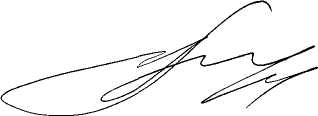 Глава Весьегонского муниципального округа                                                                     А. В. Пашуков  О признании утратившими силу постановлений Администрации Весьегонского муниципального округа № 662 от 30.12.2021; № 96 от 25.03.2022;  № 321 от 11.08.2022; № 460 от 03.11.2022; № 599 от 28.12.2022